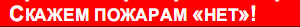 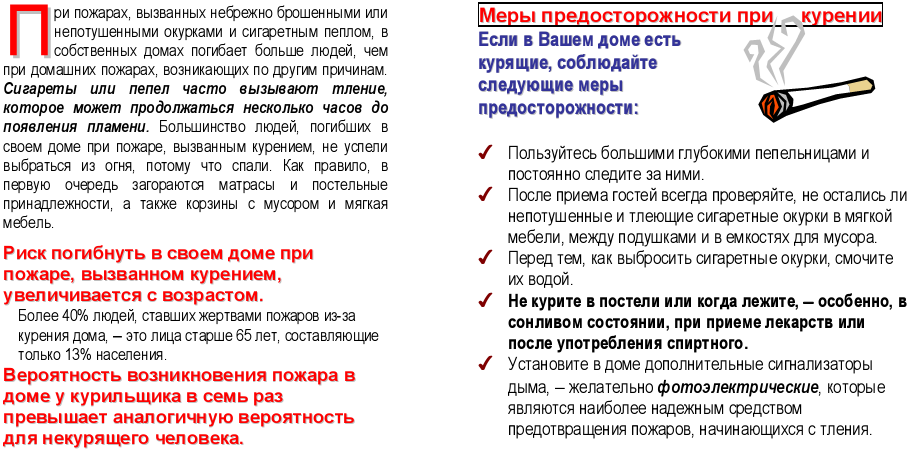 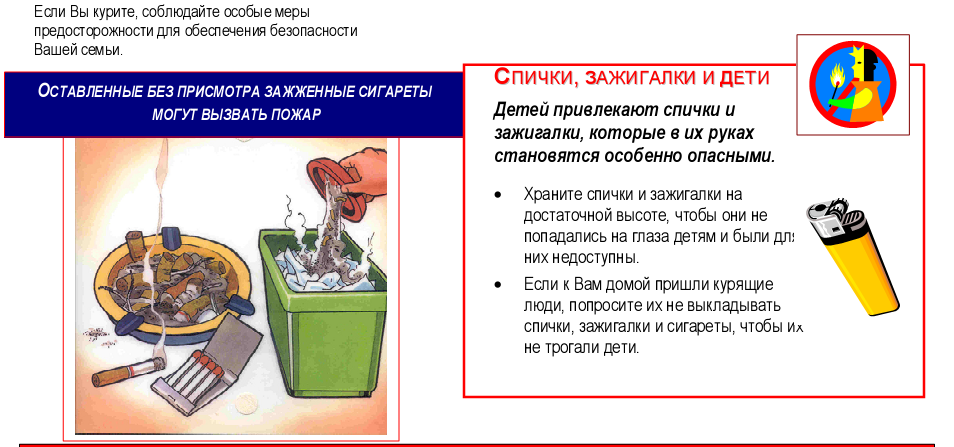 ВАША БЕЗОПАСНОСТЬ – НАША ЗАБОТАУСТАНОВИТЕ АВТОНОМНЫЙ ПОЖАРНЫЙ ИЗВЕЩАТЕЛЬУСТАНОВИТЕ АВТОНОМНЫЙ ПОЖАРНЫЙ ИЗВЕЩАТЕЛЬУСТАНОВИТЕ АВТОНОМНЫЙ ПОЖАРНЫЙ ИЗВЕЩАТЕЛЬ